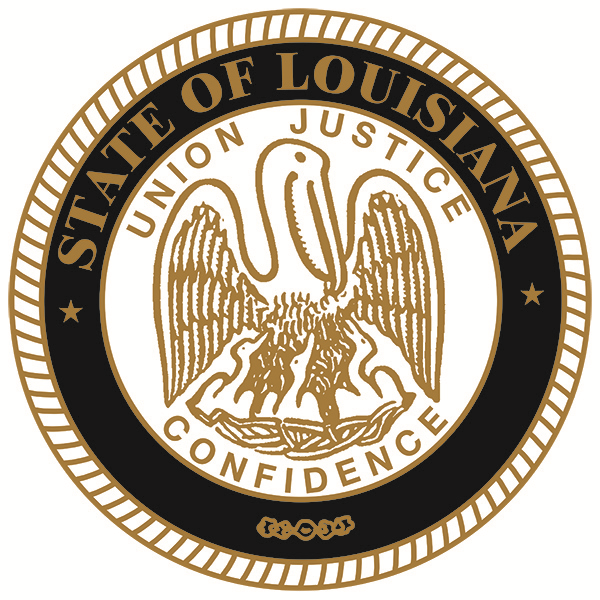 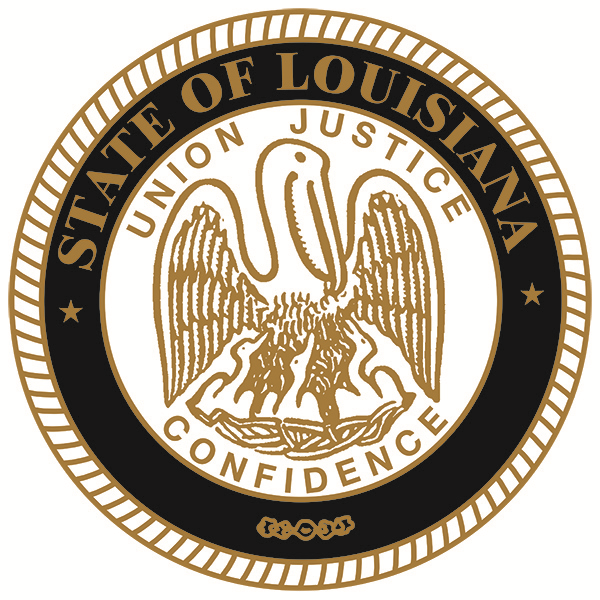 OPEN MEETING AND APPEALS HEARING AGENDALouisiana Tax Commission1051 North 3rd Street, Suite 225Baton Rouge, Louisiana 70802View Livestream via YouTube Channel: Louisiana Tax CommissionWednesday, July 17, 201910:00 AMCall to OrderRoll CallOld BusinessApproval of Minutes of MeetingsJuly 10, 2019 - 2020 Rules & Regulations Proposal SessionJuly 10, 2019 - Open MeetingItems to be ConsideredA.  Consideration of Change Orders       See attachments for specific change orders to be considered.Consideration of Tax Sale CancellationsAcceptance of Disclosure Statements Submitted by Commission MembersAppeals  Appeal of S2 Energy Operating, LLC v. Lafourche Parish Board of Review, Docket No. 18-22057-002 WithdrawnAppeal of Kinetica Midstream Energy, LLC v. Plaquemines Parish Board of Review, Docket No. 18-22075-001 Con’t to 7/24Appeal of Energy Properties Inc. v. Plaquemines Parish Board of Review, Docket No. 18-22075-002  Con’t to 8/28Appeal of Lobo Operating Inc. v. Plaquemines Parish Board of Review, Docket Nos. 18-22075-003 thru 18-22075-022 Con’t to 8/28Appeal of Palm Energy Offshore v. Plaquemines Parish Board of Review, Docket No. 18-22075-023  Con’t to 8/28Appeal of Texas Petroleum Investment Co. (TPIC) v. Plaquemines Parish Board of Review, Docket Nos. 18-22075-024 thru 18-22075-038 Con’t to 8/28Appeal of Upstream Exploration v. Plaquemines Parish Board of Review, Docket No. 18-22075-039  Con’t to 8/28Appeal of Wapiti Operating LLC v. Plaquemines Parish Board of Review, Docket No. 18-22075-040  Con’t to 8/28Consideration of Any Other Matters that May Come before the CommissionAdjournmentThis notice of public meeting hereby serves as a posting of R.S. 42:4.1 through R.S. 42:13, relative to the Louisiana’s Open Meetings Law, required by R.S. 42:4.1B.  